Роботи учнів Торговицького НВО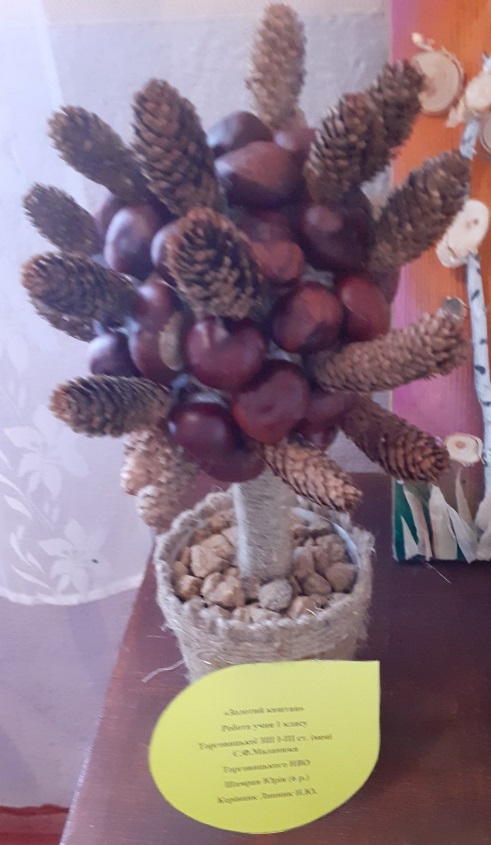 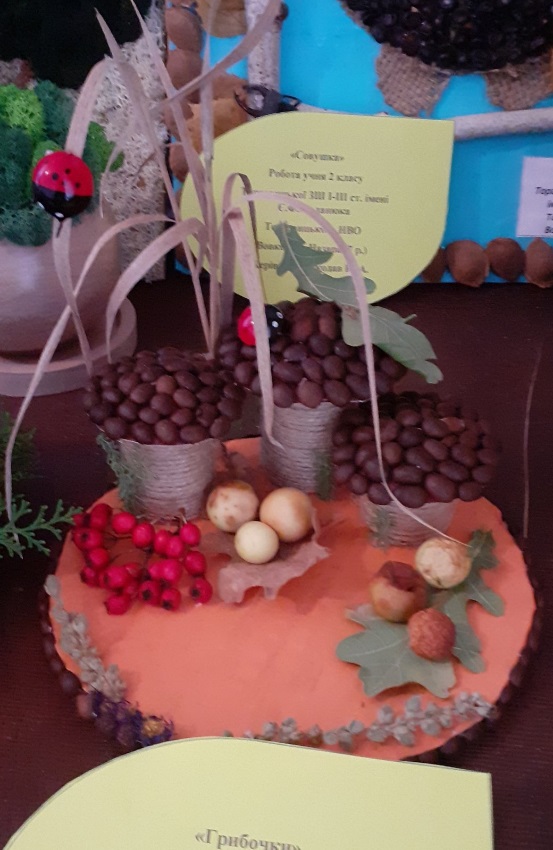 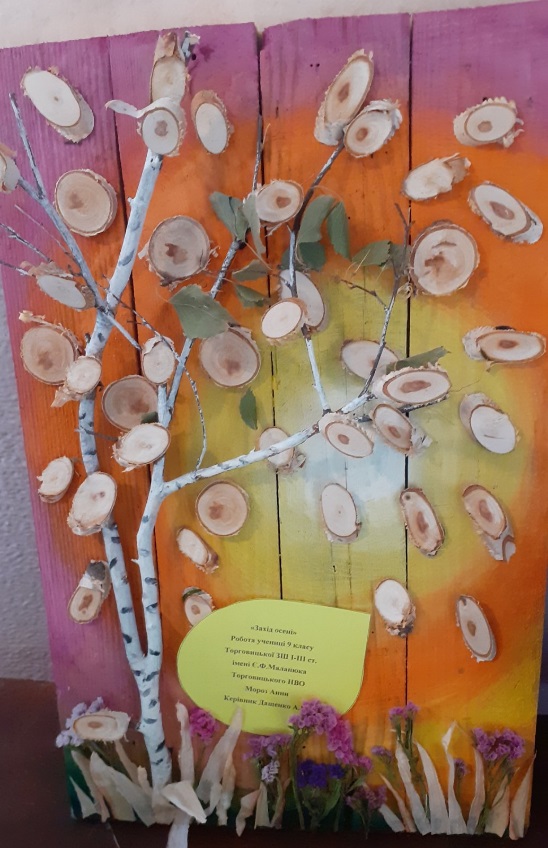 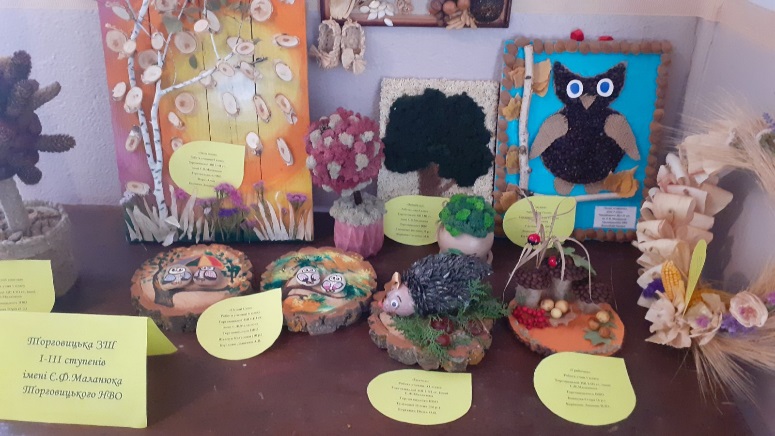 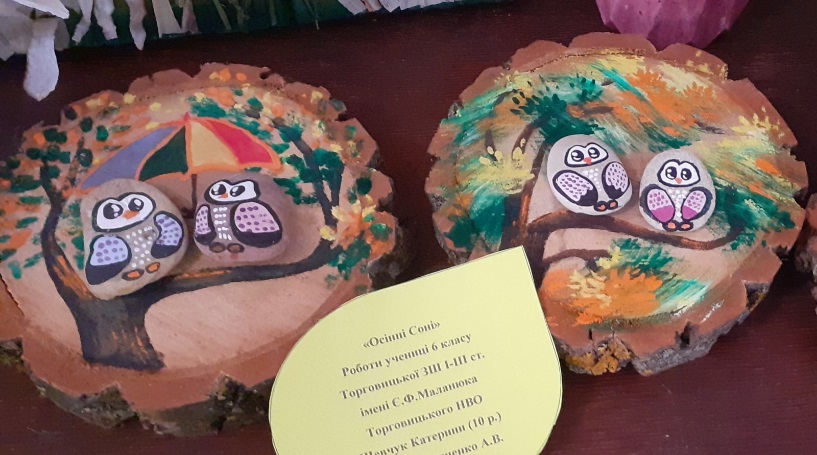 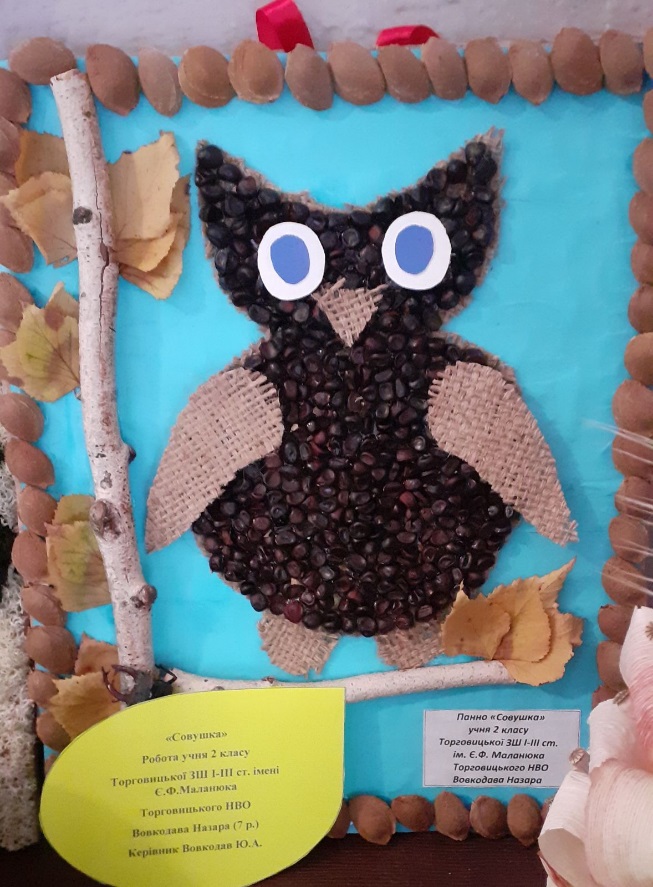 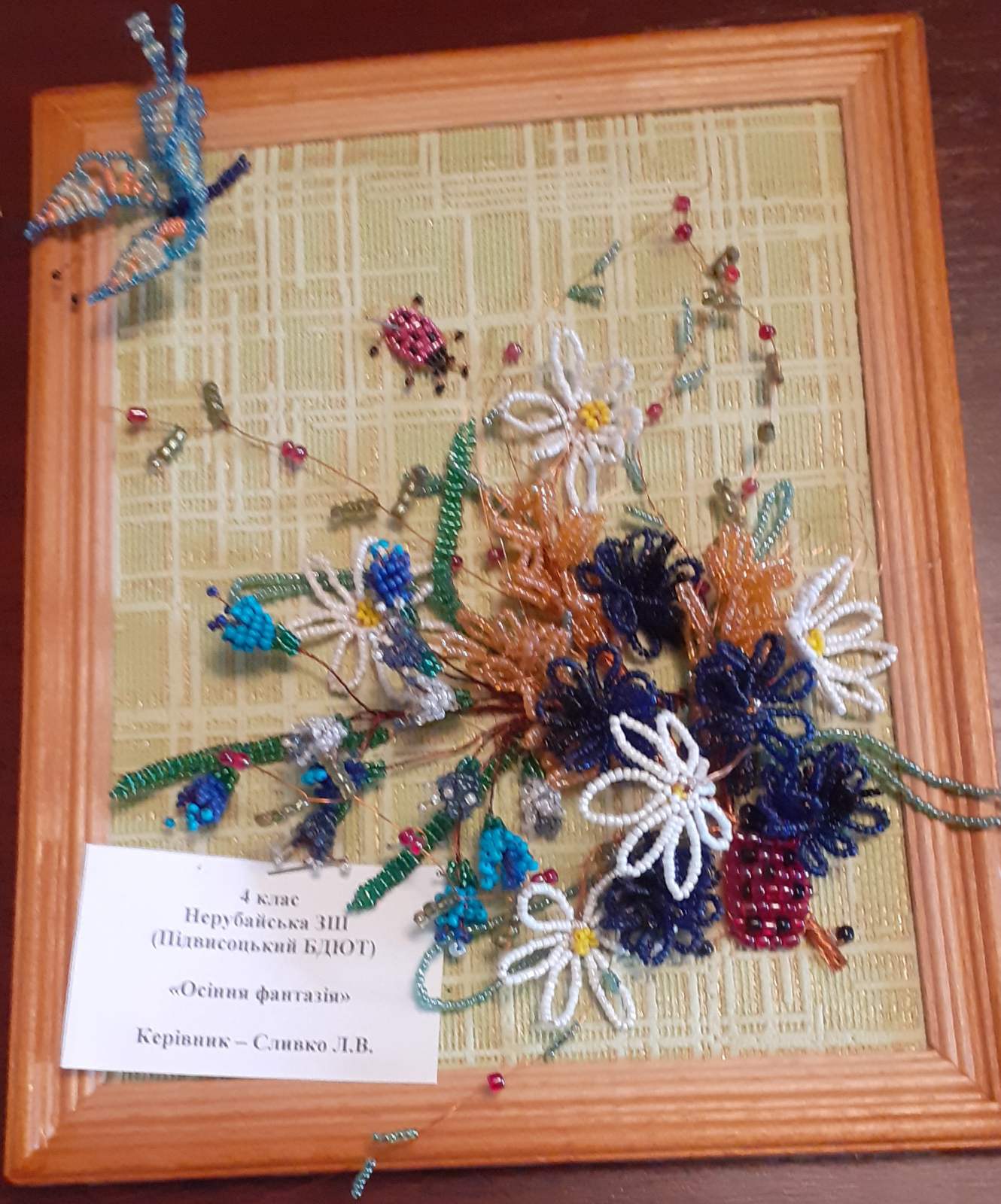 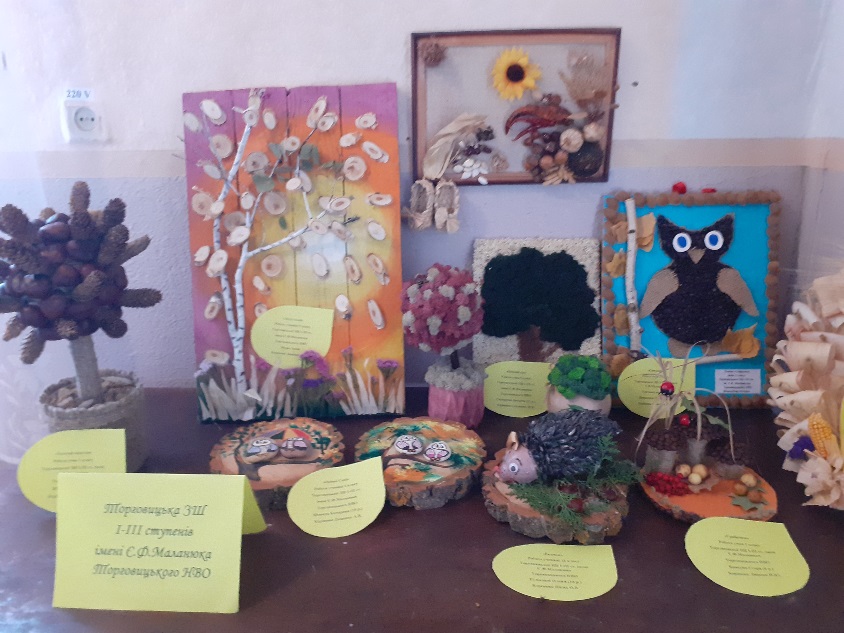 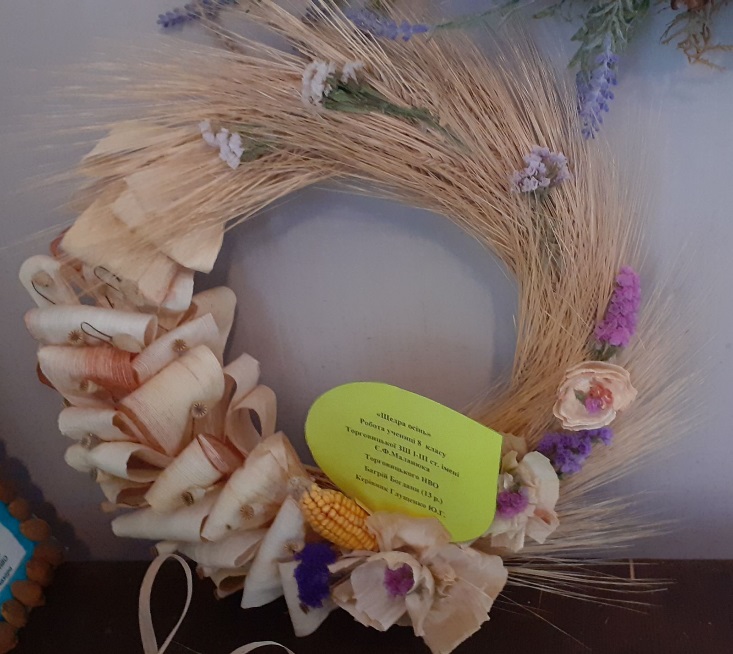 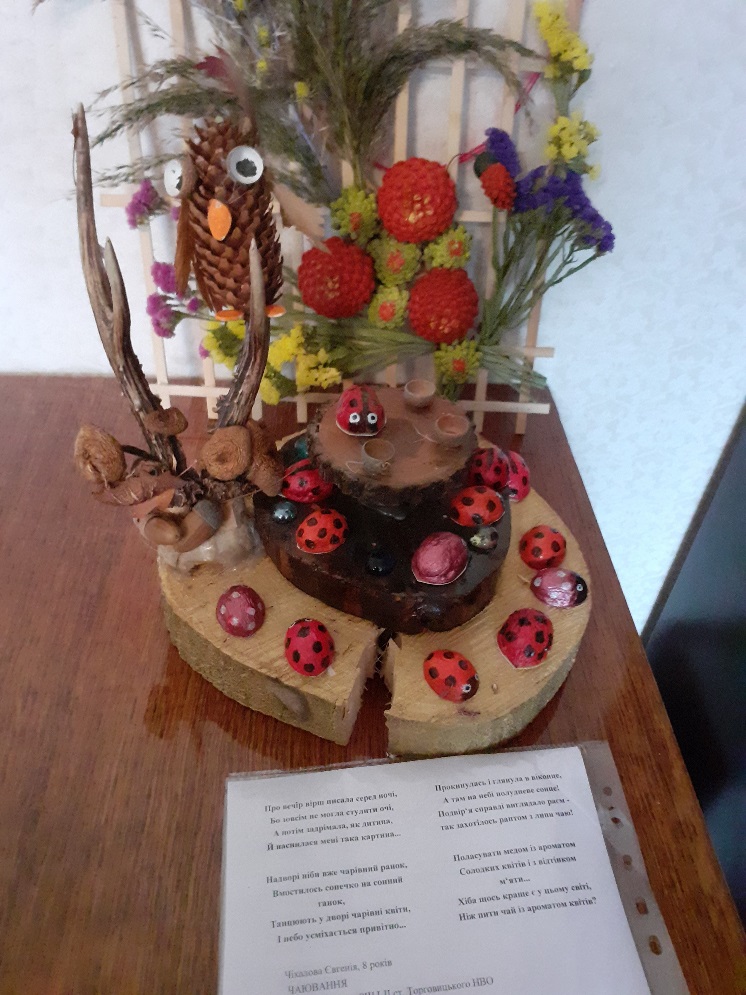 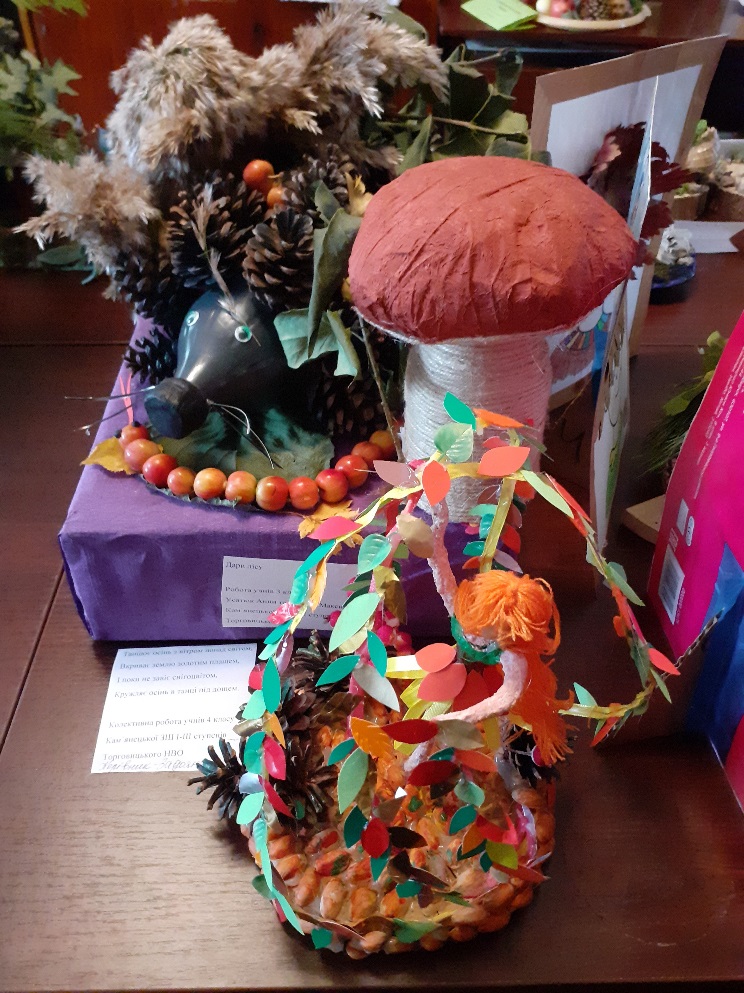 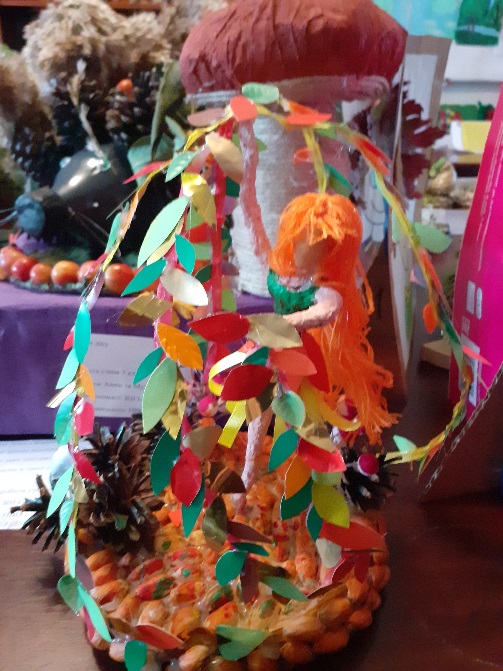 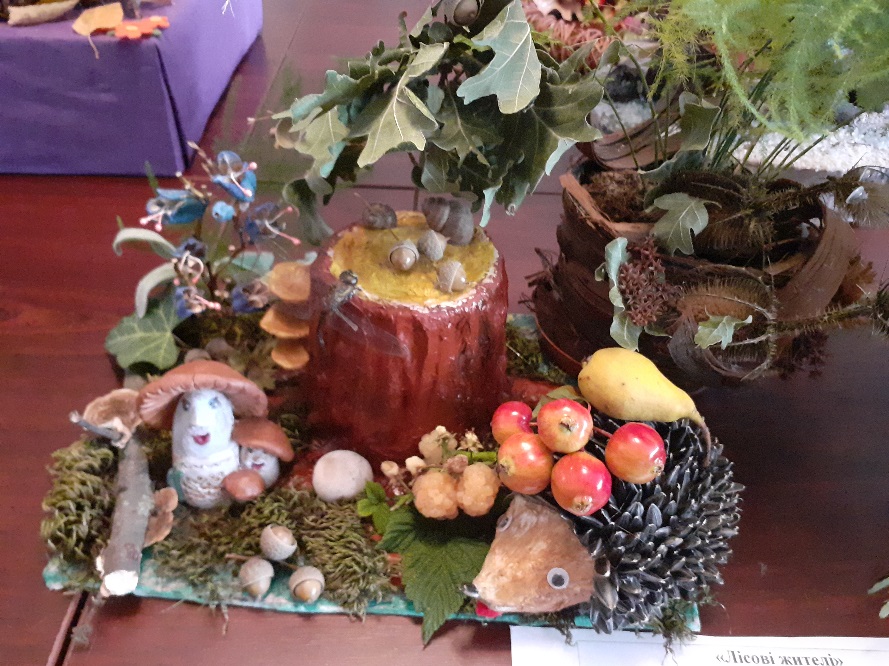 